Complete the heading   IN CAPITAL LETTERS using a 2H pencil. Characters and marks used should be similar in the style to the following:                                                                   Write only in the allotted space. Grading will be based on neatness and organization as well as accuracy. Messy work will not be graded.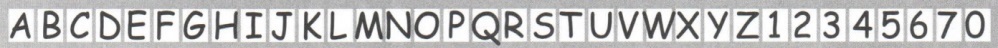 Convert 4720 to radians (in two decimal places):  Find the smallest possible positive coterminal angle of  -5200  and , respectively. A pizzeria got 200 16-inch diameter pizzas. They want to sell them by the slice, but each slice has to be 25 square inches. At what angle, in degrees, should they cut the pizzas?A lighthouse rotates its light in a circular motion with constant speed. If the beacon of light completes one rotation every 10 seconds, what is the angular speed of the beacon in radians per minute?